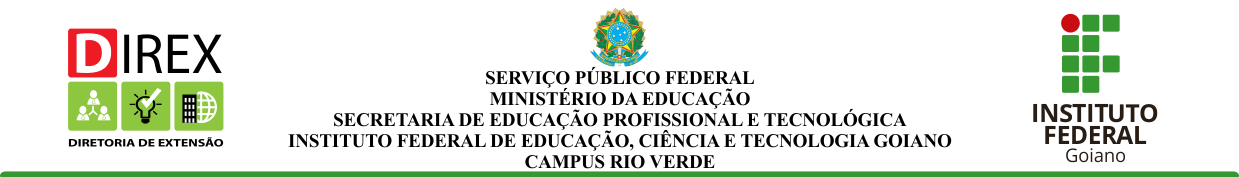 INSTRUÇÕES PARA A ELABORAÇÃO DO RELATÓRIO FINAL DE ESTÁGIORelatório de Estágio é um instrumento através do qual o aluno - estagiário expõe os resultados das atividades desenvolvidas durante o estágio, bem como terá a oportunidade de apresentar sugestões e recomendações, se houver. Um bom relatório deve apresentar, além da descrição de fatos, a análise interpretativa dos mesmos, devendo ser também objetivo e tecnicamente bem apresentados.O Relatório de Estágio deve ser apresentado em papel A4, em letra ARIAL ou TIMES NEW ROMAN, tamanho 12, com margens superior e esquerda de 3 cm e inferior e direita de 2 cm.A paginação é obrigatória na parte direita inferior da página e deve se iniciar a partir da Introdução, mas contando-se a Folha de rosto e o Sumário.O Relatório é composto, conforme abaixo, CapaFolha de rostoSumárioCaracterização do EstágioIntroduçãoCaracterização da EmpresaDesenvolvimento do EstágioConclusãoAnexo(s)CAPAFOLHA DE ROSTOSUMÁRIOÉ a enumeração das principais divisões ou seções do trabalho, na ordem em que a matéria nele se sucede. As divisões são grafadas exatamente como aprecem no texto. Caracterização do estágioIntroduçãoCaracterização da empresaDesenvolvimento do estágioConclusãoAnexos. CARACTERIZAÇÃO DO ESTÁGIONeste item devem estar registrados os seguintes dados: Dados Pessoais Nome:Endereço:Complemento: 						Bairro:Cidade: 							Estado:Telefone: 							Celular:N. identidade: 						Órgão de expedição:CPF: 								Data de Nascimento:   /   /Matrícula: 							Email:Período Letivo: 						Turno:Dados do Estágio ProfissionalEmpresa:Endereço:Complemento: 						Bairro:Setor / Área do estágio:Carga horária diária:Início: 							            Término:Total de horas: 						 Telefone:Responsável imediato/Nome:Cargo/Função do Responsável:Formação profissional do Responsável:INTRODUÇÃONeste item deve ser construído um breve texto que seja pertinente com as atividades desenvolvidas durante o estágio. A Introdução deve explicitar claramente o objeto do estágio, mostrando uma visão geral do conteúdo do relatório.CARACTERIZAÇÃO DA EMPRESABreve descrição da empresa onde realizou o estágio, indicando a localização, principais produtos e serviços oferecidos e quaisquer outras informações que achar pertinente (visão, missão, políticas social/qualidade/ambiental).  Destacar o setor ou departamento onde ocorreu o estágio.Descrever   de   forma   objetiva,   se   achar   relevante,   os   aspectos administrativos, a filosofia da empresa, relacionamento com pessoas de  diferentes  níveis  hierárquicos  que  observou  na  empresa,  sempre tomando   cuidado   com   os   aspectos   éticos   envolvidos   em   tal abordagemCONCLUSÃOPrincipais   conclusões   alcançadas   com   o   Estágio, ou   seja, o aprendizado, o significado de dados relevantes observados durante o desenvolvimento   das   atividades   que   foram   importantes   para   a formação acadêmica do estagiário, e/ou como os conhecimentos teóricos se comportaram ou ajudaram na prática das atividades do estágio.ANEXOS Caso tenha anexos. RELATÓRIO DE ESTÁGIO CURRICULARCURSO DE BACHARELADO EM .........(TAMANHO DA LETRA 14)NOME DO ALUNO (TAMANHO DA LETRA 12)RIO VERDE – GO (ANO)RELATÓRIO DE ESTÁGIO CURRICULARCURSO DE BACHARELADO EM .........(TAMANHO DA LETRA 14)Trabalho apresentado à disciplina Estágio Curricular do Curso em ......(Tamanho da letra 10Nome do aluno(a)(12)